جامعة آل البيتدائرة العطاءات المركزية				               		                        Central Committee for Tender                مواصفات العطاء رقم (10/2018) صيانة أجهزة الحواسيب الشخصية وملحقاتهاعطاء صيانة أجهزة الحواسيب الشخصية وملحقاتها والتدريب في جامعة آل البيت لعام 2018SERVERS:DESKTOPS:NOTEBOOKS:PRENTERS:OTHERS (أجهزة متفرقة):APPLE MACHINTOSH (أجهزة وطابعات وبرمجيات):Optional:عقد دورة تدريبية بعنوان )(698 -697 - 982) (Windows 10 ، خاصة لكادر دائرة الدعم الفني والصيانة وتكون داخل الجامعة، شاملة التدريب والامتحانات من مراكز الامتحان المعتمدة ومنح شهادة معتمدة عند انتهاء الدورة التدريبية.  الشروط الخاصة:يلتزم المتعهد بصيانة الأجهزة وأنظمة التشغيل وبرمجياتها الواردة في هذا الكشف وابقائها جاهزة للعمل (عاملة).ان مدة هذا العطاء (عام واحد) تبدأ من تاريخ التوقيع على قرار مباشرة العمل والعطاء قابل للتجديد بالشروط ذاتها وباتفاق الفريقين.يقوم المتعهد بإجراء أعمال الصيانة اللازمة للاجهزة عند الطلب والصيانة الوقائية الدورية، كل ثلاثة أشهر او حسب تقدير الجهة المتابعة للعقد (مركز الحاسوب – دائرة الدعم الفني والصيانة)، ويشترط في ذلك أن لايقوم المتعهد بأعمال الصيانة إلا بموعد مسبق تحدده الجامعة وبمرافقة مندوب من (مركز الحاسوب – دائرة الدعم الفني والصيانة).على المتعهد الحضور (3) ثلاثة أيام في الأسبوع لتنفيذ عمليات الصيانة او حسب تقدير الجهة المتابعة لعقد الصيانة (مركز الحاسوب – دائرة الدعم الفني والصيانة) بزيادة أو تقليل عدد الزيارات.للجامعة الحق بإستدعاء المتعهد المحال عليه هاتفياً أو بالفاكس أو بالبريد الإلكتروني وتبليغه بالأعطال الفنية والطلب منه القيام بأعمال الصيانة اللازمة، ويلتزم المتعهد المحال عليه العطاء بالإستجابة لهذا الإتصال خلال مدة لاتزيد عن يوم عمل من لحظة تبليغه، وللجهة المكلفة بمتابعة تنفيذ العقد (مركز الحاسوب – دائرة الدعم الفني والصيانة) زيادة مدة الإستجابة وحسب تقديرهم للأعطال الفنية، شريطة أن يكون هذا التبليغ خلال أيام العمل الرسمي من الساعة (8:00) الثامنة صباحاً وحتى الساعة (4:00) الرابعة مساءاً.يلتزم المتعهد المحال عليه العطاء وعلى نفقته بتوفير قطع الغيار اللازمة لبقاء الأجهزة في وضع تشغيلي طبيعي، وتتم إجراءات الإصلاح والصيانة كالتالي:يقوم المتعهد المحال عليه العطاء بالاستجابة خلال (24) ساعة من وقت التبليغ وإصلاح العطل.اذا لم يتمكن المتعهد المحال عليه العطاء من اصلاح العطل خلال (24) ساعة يقوم بتوفير جهاز بديل مؤقت لحين إصلاح العطل خلال (4) أربعة أيام كحد أقصى وذلك من وقت الاستجابة للطلب.في حال عدم تمكن المتعهد المحال عليه العطاء من اصلاح العطل خلال مدة (48) ساعة من وقت التبليغ وقام بتوفير بديل مؤقت كما هو موضح في الفرع (ب) من البند رقم (6) فإنه يلزم على المتعهد المحال عليه العطاء حل العطل خلال مدة أقصاها (21) يوم وغير ذلك يحق للجامعة تطبيق نظام اللوازم المعمول به في الجامعة والقيام بالأعمال اللازمة لإصلاح العطل أو شراء أجهزة أو أنظمة تشغيل بديلة على نفقة المتعهد المحال عليه العطاء مضافاً اليها (15%) كمصاريف إدارية ويعود تقدير الأمر للجهة الفنية المتابعة لتنفيذ العقد (مركز الحاسوب – دائرة الدعم الفني والصيانة) ولا يحق للمتعهد المحال عليه العطاء الإعتراض على الاجراءات.تتم أعمال الصيانة بإستبدال أو اصلاح القطع المعطلة بقطع جديدة وغير مستعملة لحل المشاكل حسب ما تقتضيه الظروف، وتحت إشراف الجامعة وتعتبر القطع التالفة المستبدلة ملكاً للمتعهد المحال عليه العطاء ولا يحق للجامعة المطالبة بها.في حال تعذر إصلاح العطل، للجامعة الحق بالإحتفاظ من عدمه بالأجهزة والملحقات أو أي أجزاء منها التي تستبدل بعد توفير أجهزة وملحقات مكافئة أو أفضل من الأجهزة المعطلة من قبل المتعهد المحال عليه العطاء وبعد موافقة الجهة المتابعة لتنفيذ العقد (مركز الحاسوب – دائرة الدعم الفني والصيانة) عليها ويتم ذلك عن طريق خطاب رسمي يقدمه المتعهد المحال عليه العطاء موضحاً فيه مواصفات الجهاز الجديد (البديل الدائم) ومواصفات الجهاز المتعذر إصلاحه.يستثنى من عملية الإستبدال في البند رقم (7) القطع التي تعتبر بطبيعتها قطعاً مستهلكة وهي: أشرطة التحبير وأحبار الليزر وتلتزم الجامعة بتأمينها.بالرغم مما ورد في البند رقم (9) أعلاه يقوم المتعهد المحال عليه العطاء بتوفير كافة المستهلكات للأجهزة والمعدات البديلة الواردة في البند رقم (6) مجاناً مدة سريان العقد.في حال حاجة الجامعة لشراء قطع غيار (غير مشمولة بالعقد) يلتزم المتعهد المحال عليه العطاء بتقديم سعر وحسب الأسعار في السوق المحلي ويتم دراسة الأسعار من قبل الجهة المتابعة (مركز الحاسوب – دائرة الدعم الفني والصيانة)، ولا يتم الصيانة إلا بالموافقة الخطية، وتلتزم الجامعة بدفع قيمة قطع الغيار حسب الأسعار الدارجة في السوق بدون أجور الصيانة والتركيب ولا يحق للمتعهد المحال عليه العطاء الإعتراض على ذلك.يلتزم المتعهد المحال عليه العطاء باستبدال الجهاز في حال تكرار الأعطال لثلاث مرات متتالية بنفس العطل ولنفس الجهاز، ويعود ذلك لتقدير الجهة المتابعة للعقد (مركز الحاسوب – دائرة الدعم الفني والصيانة).للجامعة حق الإشراف والمتابعة لجميع الأعمال التي يقوم بها المتعهد المحال عليه العطاء، ويقدم المتعهد المحال عليه العطاء تقارير الصيانة للجامعة بعد انتهاء كل زيارة للموقع لغايات إعتمادها مفصلة.لا يسمح لطرف ثالث بإجراء عمليات الصيانة، وكذلك لا يجوز استخدام مواد أو قطع غير التي توصي بها الشركة الصانعة، الا بموافقة الجامعة.في حال الأعطال الناتجة عن الظروف القاهرة كالحريق والحروب والكوارث الطبيعية وما شابه ذلك أو كان بحكمها، يقوم المتعهد المحال عليه العطاء بأعمال الصيانة اللازمة على نفقة الجامعة بعد الإتفاق معه على التكلفة.يشمل هذا العطاء دعم أنظمة التشغيل والبرامج والتطبيقات وتحميلها (Installation) أو إعادة تحميلها (Reinstallation) من قبل كادر المتعهد المحال عليه العطاء ويجوز الاستعانة بالكادر الفني للجامعة على أن يقوم المتعهد المحال عليه العطاء بتوفير الأدوات والمعدات اللازمة للعمل.يشمل هذا العطاء تحميل أنظمة التشغيل والبرامج والتطبيقات الجديدة التي تشتريها أو تحصل عليها الجامعة، والتي تعمل على الأجهزة المشمولة في هذا العطاء.تلتزم الجامعة ويقر المتعهد المحال عليه العطاء بأن تكون الأجهزة التي يشملها هذا الكشف صالحة لحظة التوقيع على الإتفاقية.تكون طريقة الدفع على دفعتين متأخرتين  بواقع دفعة في نهاية كل ستة أشهر وذلك من خلال تقرير فني يبين فيه مدى إلتزام المتعهد المحال عليه العطاء بشروط قرارالإحالة وتنفيذ عقد الصيانة تقدمه الجهة المعنية بمتابعة تنفيذ العطاء (مركز الحاسوب – دائرة الدعم الفني والصيانة)، ولا يستحق المتعهد المحال عليه العطاء الدفعة في حال مخالفته ولا يحق له الاعتراض على ذلك، ويتم تمديد العقد في نهاية المدة لحين حل المشاكل العالقة دون زيادة مالية على قيمة العقد، ويتحمل المتعهد المحال عليه العطاء أية أعطال تحصل خلال مدة التمديد.يلتزم المتعهد المحال عليه العطاء بتقديم كفالة بنكية أو شيك مصدق لحسن تنفبذ العطاء بنسبة (10%) من القيمة الإجمالية للإحالة علة أن تبقى سارية المفعول طيلة مدة الصيانة. على المتعهد المحال عليه العطاء تقديم كشف يبين فيه أجهزة الحواسيب الشخصية والأجهزة النقالة وطابعات وقطع غيار رئيسة ولوحة مفاتيح وفأرة وتسليمها للجهة المتابعة للعقد (مركز الحاسوب – دائرة الدعم الفني والصيانة) بسندات عند التوقيع، وتبقى في وضع الجاهزية الفورية حال تعطل أي جهاز أو ملحقة للإسراع في عملية الصيانة، وتعتبر هذه الأجهزة والقطع رصيد وليست أجهزة بديلة وفي حال وضع أي جهاز من هذه الأجهزة بديل مؤقت يلتزم المتعهد المحال عليه العطاء بتوفير بديل آخر للمحافظة على الرصيد وهي مكافئة لنوعيات الأجهزة المدرجة في كشف الأجهزة والملحقات المذكورة، على أن يتم تسليم الأجهزة والملحقات المعطلة للمتعهد المحال عليه العطاء لإصلاحها ، وفي نهاية العقد يتم تسليم المواد البديلة للمتعهد المحال عليه العطاء وحسب التالي: القطع المؤشر عليها ب (*) غير مستردة ولايطلب لها بديل تالف يلتزم المتعهد المحال عليه العطاء بتخصيص جهاز محمول ( Laptop )  وScanner  و طابعة ليزية ملونة (Laser Color Printer New) وأحبار إضافية للطابعة بمواصفات جيدة لغايات المتابعة والأرشفة لعقد الصيانة وتسترد في نهاية العقد.يلتزم المتعهد المحال عليه العطاء بتوفير الأدوات والقطع التالية لاستخدامها من قبل الفنيين في مركز الحاسوب وهي غير مستردة:على المتعهد المحال عليه العطاء توريد المواد البديلة لأغراض الصيانة المذكورة في العرض خلال أسبوعين من تاريخ التوقيع على قرار الإحالة ، وحفظها لدى الجهة المتابعة للعقد ( مركز الحاسوب  -دائرة الدعم الفني والصيانة )، حتى نهاية عقد الصيانة.على المتعهد المحال عليه العطاء تقديم كشف مصدق من الضمان الإجتماعي يبين فيه عدد المهندسين والفنيين لدى المتعهد المحال عليه العطاء وأن يكون العدد كافٍ لتنفيذ عقد الصيانة، وتقديم السيرة الذاتية للمتعهد المحال عليه العطاء مبينةً فيها المواقع التي تعاقد معها (Reference)  ومراكز الصيانة التابع له.يلتزم المتعهد المحال عليه العطاء بتقديم الأسعار التفصيلية لكل بند ، ويحق للجامعة إضافة أو إخراج أي بند بنفس الشروط المقدمة من المتعهد المحال عليه العطاء من حيث الأسعار والكميات والمواصفات  ومدة التسليم  والشروط العامة والخاصة لدعوة العطاء، (وبنسبة 25% للإضافة وبنسبة 35% للنقصان) ويتم احتساب الأسعار للمواد ( المضافة / المخرجة ) نسبة وتناسب من حيث السعر والمدة الزمنية المتبقية للعقد .يخضع هذا القرار للتصديق من الجهة المخولة للتصديق عليه بمقتضى أحكام المادة (18) من نظام اللوازم والأشغال، المعمول به في جامعة آل البيت، ولا يعتبر ساري المفعول إلا بعد المصادقة عليه حسب الأصول.NOItem (Servers)Item-NoQTYIBM X series 235 server2.4GHz, Dual Intel Xeon processor1GB RAM, Raid controllerTape drive, CD ROM(3x36.4)GB SCSI hot swap, 17” Monitor, Windows 2000/2003240102585IBM X Series 235 Server 2 Intel XEON 2.4GHZ240102342 NOItem (Desktops)Item-NoQTYAcer Veriton M661M1Q94-A2E7E, Core 2 Quad 2.66G BUS 1333 FSB, Cashe 12 MB L2, 2x2GB RAM DDR2-667MHz, HD 250 GB  SATA, DVD RW, Acer LCD 20" Wide2401038428Acer Veriton M661P4, 2.6GHz,2M, 800FSB,1GB DDR2,160GB SATA HDD240103721Acer VM6620G17.3.4GHz, RAM 4GB, H.D.D 500GB2401046030Acer Veriton M661 MLE84 A1D7A Core 2 Due 3.0G BUS 1333 FSB, Cashe 6 MB L2, 2x1GB RAM DDR2-667MHz, HD 160 GB  SATA, DVD RW,  Acer LCD 19" Wide24010383535Acer M661Core 2 Due 2.53GHz, 2GB RAM240106381Acer M460 Dual Core (2.2 GHZ), CACHE 1 MB, 2 GB RAM, .H.D.D 160 GB, LCD ACER 17" Wide2401040515Acer M670G Core 2 Due (3.0GHZ), 2 GB RAM, H.D.D 320GB, LCD ACER 18.5" Wide2401039518Acer Veriton M2 series Dual Core CPU 2.7GHz, 2GB RAM, 300GB H.D.D240104831Acer Aspire intel Pentium Dual CPU 2.2240104961Acer Veriton 7600 GTCore i3 CPU 2.93GHz240104931Acer VM2631Core i7 3.0GHz, 6GB RAM, 1TB H.D.D24010539633Acer VM2631Core i5, 4GB RAM, 500GB H.D.D24010540142Assembled with Acer LCD MonitorIntel Core 2 Duo 2.4GHz, 2GB RAM,160GB H.D.D, Combo drive, Acer 17" LCD Multimedia monitor240103769Assembled Pentium Dual Core CPU E5700240104951DELL OPTIPLEX 380 MT 2.6 GHz,1GB RAM, 250 GB H.D.D, 16X DVD RW, 17" LCD, 1709W2401042924DELL OPTIPLEX 170L3.0GHZ, 512MB RAM, 160GB H.D.D, Combo Drive, 3.5  FDD, 17"240103381Fujitsu Esprimo P2560Core 2 Due ES400, 2GB RAM, Monitor 20" LCD24010441181Fujitsu Siemens SELSIUS M4403.4GHz, H.D.D 160GB240103372Fujitsu CEISIUS W480 H.D.D 4TB 	240104361FUJITSU ESPRIMO P510Core i5-3570 processor 4 Cores/ 4 threads, 3.4GHz, 4GB RAM, 500GB H.D.D2401047850Fujitsu Esprimo P520 E85+Core i7-4790 3.6GHz, 21.5” , 1TB H.D.D2401053435Fujitsu Esprimo E520 E85+Core i7-4790 3.6GHz, 4GB RAM240105965HP Compaq DX 6120 MTIntel P4, 3.4GHz, 512MB RAM, DVD/CD Combo, 17"  240103461HP Compaq Dx2300Core 2 Duo, 1.8GHz,1GB DDR2, 160GB SATA H.D.D, 17" LCD240103552HP Compaq Dx2400Core 2 Due 3.0GHz E8400, 2GB RAM240106391HP DC7900Core 2 Due, 2GB RAM240106371HP workstation XW8000P4 3.06 GHz, 512MB RAM, 80GB H.D.D, HP 17"LCD Monitor240102721Compaq evo2.53 GHz, 512MB RAM, 80GB H.D.D, HP 17"LCD Monitor240102731Compaq evo 1020vP4, 2.4GHz, 40GB H.D.D240102332DellCore i5 3.3GHz, 4GB RAM, 500GB H.D.D240106002PC Gateway Core 2 Due CPU 1.86GHz, RAM 1GB 240104821HP DX 6120 MTIntel P4 3.4GHz, 512MB RAM, DVD CD Combo240103461HP Compaq DX 7400Core 2 Due 3.00GHz, 1GB RAM, HP 19" LCD Monitor240103791HP Compaq d330u3.18GHz, 160GB H.D.D,19" LCD Monitors240102953HP Compaq d330u3.18GHz, 160GB H.D.D, 17" LCD Monitors2401029410HP 280 Core i3240106081IBM Think Center A51P4  3.4 GHz, 512 MB  DDR/SDRAM, 80GB H.D.D, Super DVD, 17” CRT Monitor240103251IBM Think Center A52 P4  3.0 GHz, 512 MB  DDR/SDRAM, 80GB H.D.D, Combo Drive, 17" LCD TFT2401035130IBM Think Center A55 (LENOVO)P4  3.0 GHz, L2cash, 512MB PC4200  DDR2/SDRAM, 533MHz, 80GB H.D.D, Combo Drive, 17" LCD TFT2401034430IBM Think Centre A50P 2.8GHz, 256 MB DDRAM, 80GB H.D.D, Combo Drive, 17” CRT2401028415PCIntel Dual Core CPU G645 2.900 MHz, 4GB RAM DDR3, H.D.D 1TB, Monitor Samsung LED 19   Speakers240104641Lenovo Think Center M92P (M3212CAB) Intel Core i7 3770 3.4GHz 8GB RAM, H.D.D 500GB, شاشة 19240104716LenovoCore 2 Duo CPU E6550 2.33GHz (2 CPUs), 1GB RAMترميز جديد1LenovoCore 2 Duo CPU E6550 2.33GHz (2 CPUs), 1.5GB RAMترميز جديد1Lenovo E73Core i5 2.9GHz, 4GB RAM , 500GB H.D.D, 19.5” LED240106184LG L7047-C8346Intel Core 2 Duo 3GHz, 6MB Cash, 1GB RAM, 160GB SATA H.D.D, 17" LCD LG240103771NOItem (Notebooks)Item-NoQTYAcer business TM5253Core i5 ,4GB RAM, 500GB H.D.D2401054211Acer TM5730G-963GCore Duo 2.8G, BUS 1066 MHz, Cashe 6MB L2, RAM 3GB 667 MHz, H.D.D 500GB, 15.4", Wireless, WiFi link 802.1, RJ-45, RJ-11 Crystal camera, microphone2401038523Acer Extensa 5635Core 2 Duo, H.D.D 250GB, Super DVD, 15.4", Wireless, WiFi link 802.1, RJ-45, RJ-11 Crystal camera, microphone, Bluetooth240104901Acer Extensa 2510 seriesCore i5, 4GB RAM, 15.6”240106321Acer travel Mate 56101.6/,Dual Core,1GB RAM,120GB HDD,17",super DVD240104591Acer Aspire R13Core i5, 8GB RAM240105431Dell Latitude D610 CPU intel 1.66 2CPU, RAM 1GB240103171Dell Latitude240105251Dell Inspiron 1525 Core 2 Duo T5750, 2.0GHz, 3GB RAM, 250GB H.D.D, 15.4" XGA240103781Dell 559Core i7, 6th Gen., 16GB RAM240106231Dell 5667Core i7, 6th Gen. 8GB RAM DDR4, Onboard VGA 2GB Shared External 2GB Integrated, 1TB H.D.D240106291Fujitsu Siemens Amilo pro V3505 Edition Intel Core due T2400, 1.8 GHz, cash 2M/L2, 512MB DDR2 /533 SDRAM , 80GB HDD SATA, Super DVD, 15.4" TFT240401205Fujitsu Lifebook T731Core i5-2430M CPU 2.4GHz, 4GB RAM, 320GB H.D.Dترميز جديد1Gateway NV53 AMD Athlon (TM) IIDual Core M300, 2.00 GHz, 1.75GB  RAM, 300GB HDD, Super DVD240104223HP Ze 5700240103661HP Compaq NX 90002.4 GHz intel Mobile240102571HP Compaq NX 50001.7 GHz Mobile proc. 512 MB RAM, 60 GB HD240102936HP Compaq NX 61101.6GHz Centrino, External USB FDD 40GB, combo Drive.240103151HP Compaq Business nc6320 Intel Core 2 Due T2400 1.86 GHz,512MBDDR2 SDRAM 15 XGA,60GB ,Combo DVD2401034520HP Probook 4510s Pentium Dual240104941HP Compaq NC 6220 1.73 GHz,512MB DDR2 15", 40GB HDD, Combo240104371HP Pavilion G6i3 – 1307ee CPU 2350 2.3 GHz RAM: 4GB240104561HP Pavilion G series CPU 2.3 RAM 4GB H.D 600 GB2401014571HP 15-R260neIntel Core i5, 500GB H.D.D110106661Lenovo R1i  Intel Pentium Dual CPU 1.6 GHZ RAM 1GB HDD 80GB 240104501LenovoCore i7, HDD 500GB, Display 15.6 HD LED240104612Lenovo G50-70Intel core I5-4210U 1240105501LenovoCore i3 3.7GHz, 4GB RAM, H.D.D 500GB240106331Lenovo G50_80 i5 2.2 GHz, 4GB RAM, 500GB H.D.D, 15.6 HD LED240106071Laptop Core i7Core I 7 7500u, 8GB RAM, 1TB H.D.D240106273Lenovo ThinkPad E560Core i5 6200 2.3GHz, 4GB RAM, 500GB H.D.D, 15.6” LED240106191Moneual / NTPAMBI / N3320P Core i5 2.6 (4 CPU’s), RAM 4GB, H.D.D 500GB, VGA card memory 1696MB240105221جهاز حاسوب محمول نقال نوع ابل ماكنتوش  Apple Macintosh Apple Macbook ProIntel Core i7 2.7GHz, 6MB L3, 16 GB RAM, Display 15.4240104731Toshiba L755-140Core i5240104481Toshiba Core i3, 4GB RAM, 500GB H.D.D240105291NOItem (Printers)Item-NoQTYBrother Laser HL-2130240104761Brother HL5340 D Laser duplex Printer  2401044210Brother MFC L2700D 3 in 1240105582Brother  HL 5350 DN LASER Duplex Network  Printer240104432Brother Laser HL5150D240102886Brother HL-5250 DN240301381Brother Laser HL6050DN240102894Brother MFC 7320 (4 in 1) Fax, Copier, Scanner, Printer2404013518Brother MFC 7420 (4 in 1) Fax, Copier, Scanner, Printer240401284Canon Laser shot LBP-1120Printer240102541Canon 4000 series / 4150 (4 in 1) Fax, Copier, Scanner, Printer Multi-function240401325Canon Pixma MG2440 (Print, Copy, Scan)240106091Epson LQ 2170 dot matrix printer- NADIM Arabization card240100881HP Deskjet 1600C240101481HP Office jet K7000 Printer240104301HP LaserJet pro 200 Color240105271HP Pro 200 MFP M276n240105462HP Pro 125 A 3 in 1 Scanner, Copier, Printer240106163HP Pro 200240105382HP LaserJet 1515n Color Printer240104191HP LaserJet Color CP1025240106012HP LaserJet CP 5225dn Color Printer240104171HP LaserJet 6P Printer240100541HP LaserJet 1000 Printer240102481HP LaserJet P1005  Printer2401036586HP LaserJet 1006 Printer240104024HP LaserJet 1010240102695HP 1020 Printer240103641HP Laser 1100240101462HP LaserJet P1102 Printer24010444101HP LaserJet 1150 Printer240102521HP LaserJet 1200 Printer2401018818HP LaserJet 1300 Printer2401026428HP LaserJet 1320240104817HP LaserJet Pro P1606 DN240104804HP LaserJet 2014 Printer240103741HP LaserJet P2015240104661HP LaserJet 2035240104921HP LaserJet P2055 dn Printer240104321HP LaserJet 3015 DN240105261HP LaserJet 3050 Printer240103411HP LaserJet 3055240103601HP LaserJet 4000 TN printer240101451HP LaserJet 4100240105511HP LaserJet 4200 dtn Printer240102439HP LaserJet 5100TN Printer240102611HP Color LaserJet Printer 1215240103822HP Color LaserJet 1600 Printer240103592HP Color LaserJet CP2025N240103921HP Color LaserJet 5550 DN/A3/A4 / 5550240103802HP LaserJet M1132 MFP240105411HP Office jet pro 8610 all in one 240106021HP LaserJet pro 200 m251 NW240106051HP LaserJet Pro M201dw240105994HP LaserJet Pro 201n240105986HP LaserJet Pro MFP M127fn240106261HP LaserJet Pro MFP M225dn240106201HP LaserJet 2300 dtn240106111HP LaserJet M604N240105673HP 602dn240601513HP M130 FN240106281HP M1212 NF MFP240401421HP LaserJet 276n240105281HP LaserJet Enterprise M553n B5L24A Color Laser Printer 240106061Lexmark T630 Laser Printer240102811Minolta QMS Magic color deskjet 6100240102741Richo Afico AP 2600N laser printer + Duplex240101941Richo Afico AP 2000 laser printer240102141Richo Afico AP 610 N A3/A4 laser printer240104111Samsung SCX 4300 (3 in 1) Laser Printer240104151Samsung SCX -3200 + Scanner Printer Multifunction mono Laser240104581Samsung SCX 2070F all in one240401546Samsung SCX 2070 all in one240601561Tally T9120 LAN Laser Printer24MB ,20 ppm, 600x600 ,letter A4, Centronics And  Multi-Protocol Ethernet Network Interface 10/100240102034Ultima 45+ dot matrix Printer240101601Ultima 35+, dot matrix Printer240103021Ultima 50+ dot matrix Printer2401031014Xerox 30452401061710Xerox 3025 V 3 in 12401062222NOItem (Others)Item-NoQTYHP Design Jet 1050C plus color plotter Featuring:- 32 MB RAM - 4 Colors Ink Jet cartridge.- A4 up to A0 paper size 244001501HP Design Jet 800 PS plotter Digital Color A0244001581Kyocera P6021 CDN240106041Tech Jet Designer 720c plotter color A0240100861A0 Plotter Epson Style pro 10600240103061Epson Scanner A3 GT-15000+240103053Epson Scanner, 10V240103401A0 Scanner VIDAR SELECT P42+240103041A0  Scanner Widetek 48C Large format scan240105321HP Scan jet 2200 C240102091HP Scan jet 2400240103201HP Scan jet 2400240103421HP Scan jet 2410240104354HP Scan jet 3010240103942HP Scan jet G3110240104031HP Scanjet 5590 Digital Flatbed2406014510HP Scanjet 3670C240102901HP Scan jet G4050240104211HP Scanner 4500C240102371HP Scan jet 5590/ADF240103277HP Scan jet 7400 C240102454HP Scanjet 300240601492HP G4010240106251scanner Benq 4300_5000240103581Scanner Genx +240103331CanoScan Lide 30 Scanner240102601Canon Lide 220 Scanner24010631240601502APC smart-UPS 1000 VA USB & serial 230V244001423APC smart-UPS 2200 VA USB & serial 244001559Power Ware 9120 5KVA UPS244001591Power Ware UPS Model PW9305241000853UPS (5000VA/3500W) MODEL: PWS120244001701Power light Emerson UPS, PL 6kVA244001111General Electric LP 10-31 UPs245103621Data Show Benq DX 660 projector240900565Data Show Benq MS502 projector240104891Data Show Acer X1230 K DLP 2409011726Data Show Acer X110240901341Data Show Acer 1260240901182Data Show Acer XD1150 DLP240901082Data Show NEC NP 115 Projector 240901261Data Show Philips bsure XG22409005426Data Show ACER DNX0503240901221Data Show Infocus 640-LP 240900951Data Show Epson with electric screen240900611Data Show  SONY SVGA LED 1800240900511Data Show Hitachi CP-X 880240900774Data Show Hitachi  EDX24240901231Data Show Hitachi CP-DX2502409014424Data Show Hitachi CP EX302Nترميز جديد1Data Show Hitachi CP EX252NEF 2700240901702Data Show Hitachi CP EX252NEF240901694Data Show View Sonic PJD 513240901403Data Show View Sonic PJD 5234L245900626Data Show View Sonic PJD 6345 Projector240105335Data Show  View Sonic PJ 506D240103691Data Show View Sonic PJD 5223240901293Data Show  view sonic projector PJD51552409015517Data Show  view sonic projector PJD5155240901632Data Show EPSON EB – X11 LCD 240901325Data Show MICTROTEK MS4-1600 DLP ANSI SVGA240901033Data Show view sonic model PJL 6233240104792Data Show view sonic model 5134240901485Data Show view sonic model PJ 6221240901258Data Show View Sonic PJ 656 2409010213Data Show View Sonic PLED-W200 Pocket240104755Data Show view sonic projector pjd5155240901601Laser Bar Code Reader MS 83 with Stand 244001791Optical Mark reader OPL 6735240102762Barcode Honeywell 1250G Laser240901684Hand Laser Scanner Barcode Reader240901562External HDD USB 1TB2451042211External HDD USB 500GB245105112451056315External HDD USB ADATA 320GB245105109External HDD USB 2TB245106441شاشة حاسوب LCD 19 LG2401039045شاشة حاسوب LED 19 LG240106211شاشة حاسوب Acer LCD 19 240105093شاشة حاسوب LCD 18.5 LG240104553شاشة حاسوب LCD 18.5 Acer240104622 شاشة تفاعلية تتش 65 انش HIT-FHD6500Inter Active Board240105312NOItem (Apple Machintosh)Item-NoQTYIMAC 21" APPLE Mac CPU: 3.6 GHz intel Core 2 DUO , 4GB DDR3 ,HDD 500GB240104141 IMac 2.7GH Intel Core i5 8GB 1600MHz DDR3 SDRAM 1TB240105621Mac Pro 3.5 /16GB /256GB/SD/AB Apple W240105561NOSOFTWAREQTYPage Maker 5.0Page Maker 5.01Nashir Sahafi 7.0Nashir Sahafi 7.01Wintext 2.7.2Wintext 2.7.21NDesign NDesign 1أية برمجيات أخرى تعمل على الأجهزة الموجودة بالعقد أية برمجيات أخرى تعمل على الأجهزة الموجودة بالعقد المادةالكميةالمادةالكميةHard Disk Drive IDE5Power Supply Newحسب نوعية الأجهزة المتوفرة25Hard Disk Drive SATA 1TB New10Keyboard USB Heavy duty & Newيشترط موافقة مركز الحاسوب على العينة25Laptop Chargers Universal5Mice Optical USB Heavy duty & Newيشترط موافقة مركز الحاسوب على العينة50Laser Color Printer Newمع احبار إضافية للطابعة1Supper DVD IDE5All in One Laser Printer Newمع أحبار إضافية للطابعة1Supper DVD SATA New5Dot Matrix Printer Ultima 50+2CPU Fan New حسب نوعية الأجهزة المتوفرة10LaserJet Printerمع أحبار إضافية لكل طابعة5*CIMOS Batteries100PC’s (Desktop) Core i3 or aboveWith Parallel port5*Data show Cable VGA (1.5m) New10Notebook Core 2 Due or aboveWith a full charged Batteries4*Data show Cable HDMI New5Scanner1*Parallel Printer Cable5Scanner with ADF1*USB 2.0 Printer Cable A-B 20Monitor LED 19”5*معجونة تبريد CPUData show3*DATA Cable SATA New20Data show With HDMI ports2*VGA Card >= 1GB5External Supper DVDقارئ اقراص ليزرية خارجي 1*Ethernet Card 10.100.10005Air Vacuum Hoover Heavy duty & Newمع خاصية السحب2*USB 3.0 Cable for External drives5الأدوات والقطع غير المستردةالكمية المطلوبةFlash Memory 64GB10قرص صلب خارجي 1TB10قارئ أقراص ليزرية خارجي (External Supper DVD USB)2SATA / IDE to USB 2.0 Adapter Kit10Laptop Charger Universal2Air Vacuum Hoover Heavy duty & new  مع خاصية السحب2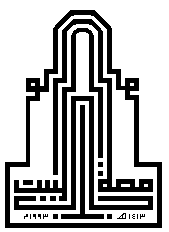 